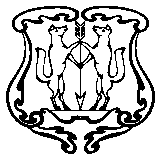 АДМИНИСТРАЦИЯ ГОРОДА ЕНИСЕЙСКАКрасноярского краяПОСТАНОВЛЕНИЕ                             «_26_»____11_2014г.                  г. Енисейск                                 № _302-пО внесении изменений в постановление администрации города от 22.08.2011 года №247-п         На основании Федерального закона от 06.10.2003 г. №131-ФЗ «Об общих принципах организации местного самоуправления в РФ», Жилищного Кодекса РФ от 29.12.2004 года №188-ФЗ, ст.44.1-44.3 Устава города Енисейска, в связи с кадровыми изменениями,    ПОСТАНОВЛЯЮ:         1. Внести в состав жилищной комиссии, утвержденной постановлением администрации города от 22.08.2011 года №247-п следующие изменения:          1.1. Вывести из состава жилищной комиссии Лифантьева Дмитрия Валерьевича, главного специалиста – юриста;         1.2. Ввести в состав жилищной комиссии Баркова Ивана Николаевича, главного специалиста – юриста.            2. Контроль за  выполнением настоящего постановления возложить на заместителя главы администрации города по социальным вопросам Н.В. Черемных.             3. Настоящее постановление вступает в силу со дня подписания.Глава администрации  города                                                 А.В. Авдеев                                  Устиненко Александра Васильевна8 (39 195) 2-24-00